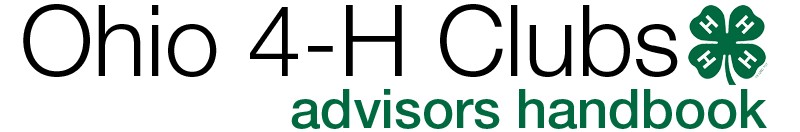 Community Service Project IdeasCITIZENSHIP Advocate for youth issues with governing bodies. Organize a Holiday Gift Center – where those who can’t afford to buy gifts for their families cango to get gifts, clothes, toys, household items, food. Contact schools, doctors, and churches to refer needy families. Organize a community service class at the fair, where all 4-H’ers are encouraged to make andexhibit items that will later be donated to charities. Write a proposal asking that a vacant lot be turned into a playground or garden. Follow up, andoffer to help build the playground or plant and care for the garden. Write a proclamation for community beautification week.  Get the Mayor to sign it. Distributecopies to newspapers, radio stations, organizations, and businesses. Get kids to volunteer.CULTURAL EDUCATION Adopt a new immigrant family – help them connect to the community. Make ethnic holiday cookies for shelters, hospitals, or nursing homes. Organize a cultural festival to celebrate and share diversity (and food)!GLOBAL EDUCATION Investigate needs, publicize, collect and process items needed for disaster relief. Trick or Treat for UNICEF.INTERGENERATIONAL PROGRAMMING Make monthly visits to a Senior Pal (non-relatives, not living in a nursing home). Establish a once-a-week visit and activity time at a nursing home. Collect oral histories from the residents of a nursing home, print and share them. Help an elderly neighbor – mow, pull weeds, shovel snow, paint, etc.UNDERSTANDING PHYSICAL AND MENTAL LIMITATIONS Older 4-H’ers conduct special 4-H program for institutionalized handicapped. Do a presentation or activity for a class of physically or mentally challenged students.COMMUNICATION ARTS Read or tell stories to preschool children. Tutor younger kids to improve their reading & writing skills.PERFORMING ARTS Hold a talent show in your local community. Go caroling at the homes of the elderly and shut-ins.VISUAL ARTS Make holiday cards for people in nursing homes, hospitals – year round. Make small seasonal decorations for shut-ins, nursing homes, hospitals. Design and paint a mural in a public place with permission!CHILD DEVELOPMENT, CHILD CARE AND BABYSITTING Volunteer to help in preschools, after school child care. Lead a 4-H project for kids in after school programs.CLOTHING AND TEXTILES Recycle discarded clothing into useful items for the needy. Make quilts for overseas, homeless.CONSUMER EDUCATION Deliver demonstrations, presentations on consumer issues. Organize, promote, and volunteer in food recovery efforts to benefit those in need. Organize a neighborhood crime watch.HOME ENVIRONMENT Help shut-ins with needed home maintenance, and renovation. Clean up or paint over graffiti.PARENTING AND FAMILY LIFE EDUCATION Volunteer to help with childcare for those who can’t afford to pay.ENVIRONMENTAL STEWARDSHIP Deliver stewardship presentations to elementary classes. Participate in a stream clean-up. Help plant trees in the community or as buffers along the stream. Encourage homeowners to test home well drinking water supplies.ENERGY Deliver demonstrations on energy conservation to schools, PTA, service clubs, etc. Offer to do home surveys to advise on weatherproofing and energy conservation.FORESTS, RANGELAND AND WILDLIFE Organize an Arbor Day Celebration – plant trees in public areas.  Get permission! Plant wildlife food plots in public and private lands. Get permission! Advocate for parks, greenbelts. Plant wildflowers in public right-a-ways.  Get permission! Establish demonstration plot of native plants in a park.  Get permission!OUTDOOR EDUCATION/RECREATION Conduct a day camp for youth in poor neighborhoods. Partner with a youth organization. Organize a “Volksmarch” of historic parts of your area, at a beautiful time of year. Collect for, build and install playground equipment.WASTE MANAGEMENT Organize an Adopt a Highway Campaign. Promote a special summer week for citywide cleanup. Demonstrate home and yard composting throughout the community. Get your school to start a paper or aluminum-recycling program.CHEMICAL HEALTH Present anti-drug use programs for schools. Organize “kick butts” (anti-smoking) program at school.MENTAL AND EMOTIONAL HEALTH Advocate or raise funds for mental & emotional health services in the community. Organize and staff a youth crisis hotline.FOODS AND NUTRITION Take food baskets to shut-ins. Help cook and serve at homeless center or shelter. Promote and take part in food recovery programs in restaurants, etc. for the needy.PHYSICAL HEALTH Deliver presentations on health and exercise to teens, schools, service clubs, etc. Establish a fitness course in a public park.  Get permission! Organize a bike hike.  Share health tips with participants. Sponsor a community blood drive.SAFETY Present safety demonstrations and programs at schools. Conduct safety surveys at homes, farms, tagging safety hazards. Sponsor a hunter safety course in the community. Campaign for streetlights or crosswalks at dangerous intersections.CAREER EXPLORATION AND EMPLOYABILITY Volunteer with service agencies that allow you to explore careers of interest.CRITICAL THINKING SKILLS Serve on church, community boards and committees.ECONOMICS, BUSINESS AND MARKETING Help organize a benefit auction.INTRODUCTORY 4-H PROJECTS Clean up a public place, such as a park, school grounds, courthouse lawn. Get Permission!HOBBIES AND COLLECTIBLES Display your collection at a nursing home. Find a younger kid who needs a friend, and introduce them to your hobbyLEADERSHIP SKILLS DEVELOPMENT Serve on church, community boards and committees. Serve as chairs/superintendents at the county fair. Serve as a junior leader in your club.LEISURE EDUCATION Provide special holiday activities for nursing homes. Assess community leisure needs, campaign with authorities for needed activities.PERSONAL DEVELOPMENT Identify something you are not good at and volunteer to improve your skills. Volunteer with groups with whom you share an interest.READING LITERACY Collect used children’s books and make them available to those in need. Set up a book exchange.  Read or tutor younger children.SOCIAL RECREATION SKILLS Lead bingo and other games for nursing home residents. Organize and conduct community celebrations.VALUES CLARIFICATION/CHARACTER EDUCATION Send letters to the editor and call in shows reacting to local concerns of youth. Give testimony before city, county, school boards & councils to address problems facing youth.AGRICULTURE EDUCATION Conduct a farm day for nursing home residents, schools, day care centers, etc. Assist with agriculture-related community events. Conduct a chick embryology program at a school, pre-school, day care center.ANIMALS Take pets to nursing homes. Raise guide dogs or helper puppies. Volunteer at the animal shelter. Get involved with the humane society.PLANTS Establish flower and vegetable gardens at nursing home. Help residents care for them. Establish kid community gardens in a vacant lot.  Get Permission! Plant flowerbeds in public places.  Get Permission!SCIENCE AND TECHNOLOGY LITERACY Present science demonstrations in elementary schools. Tutor younger kids who have trouble in science.TECHNOLOGY AND ENGINEERING Repair and paint a house for a needy family. Mentor young children to introduce them to computers. Make wooden holiday gifts for needy children.PHYSICAL SCIENCES Demonstrate model rocketry to younger youth and explain the science behind it.Written by Nadine Fogt, OSU Extension, 4-H Educator, Fayette County.Ohio 4-H Clubs Advisors Handbook – Learning the 4-H Way – Community Service & Service Learning http://advisorshandbook.ohio4h.org/learning/servicelearning.html